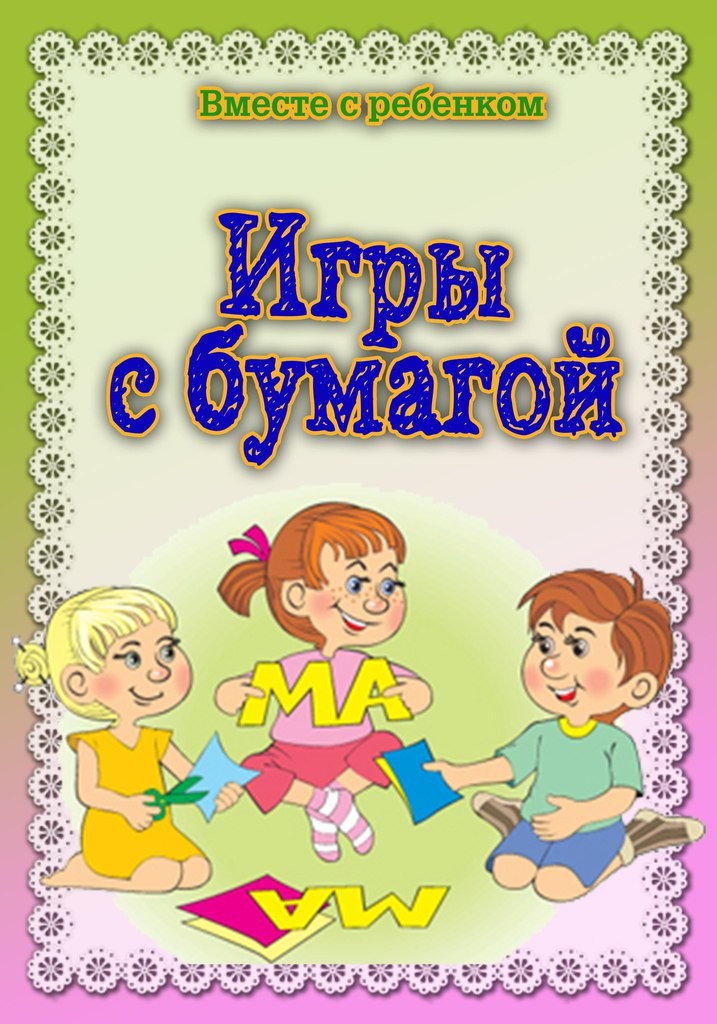  Подготовила ИЗО специалист Стародубцева  Г.П.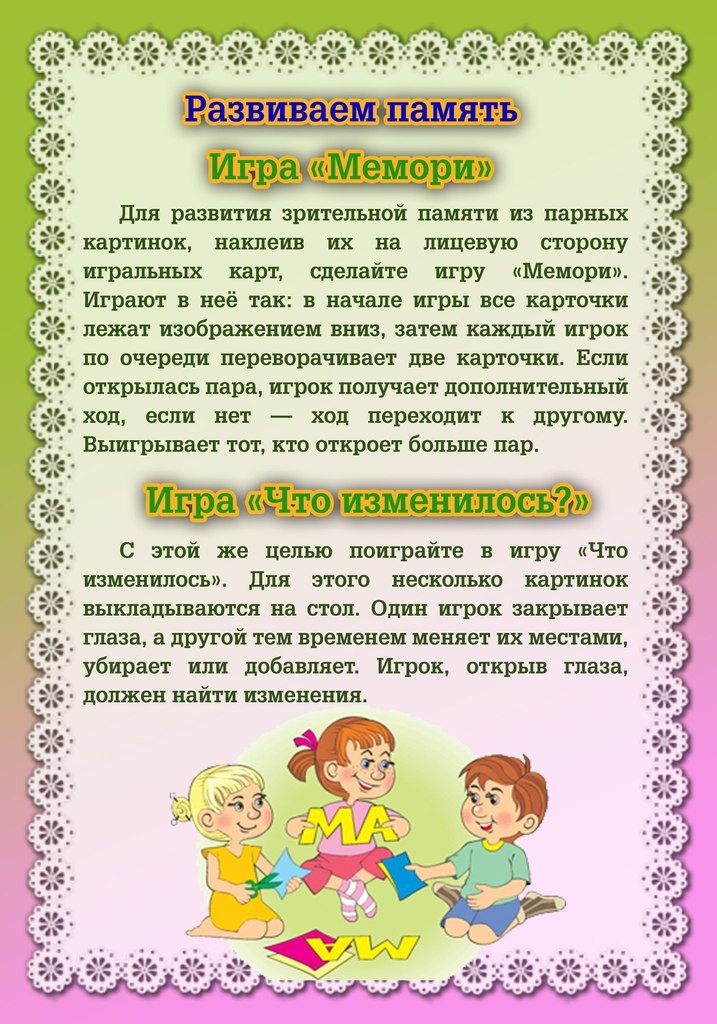 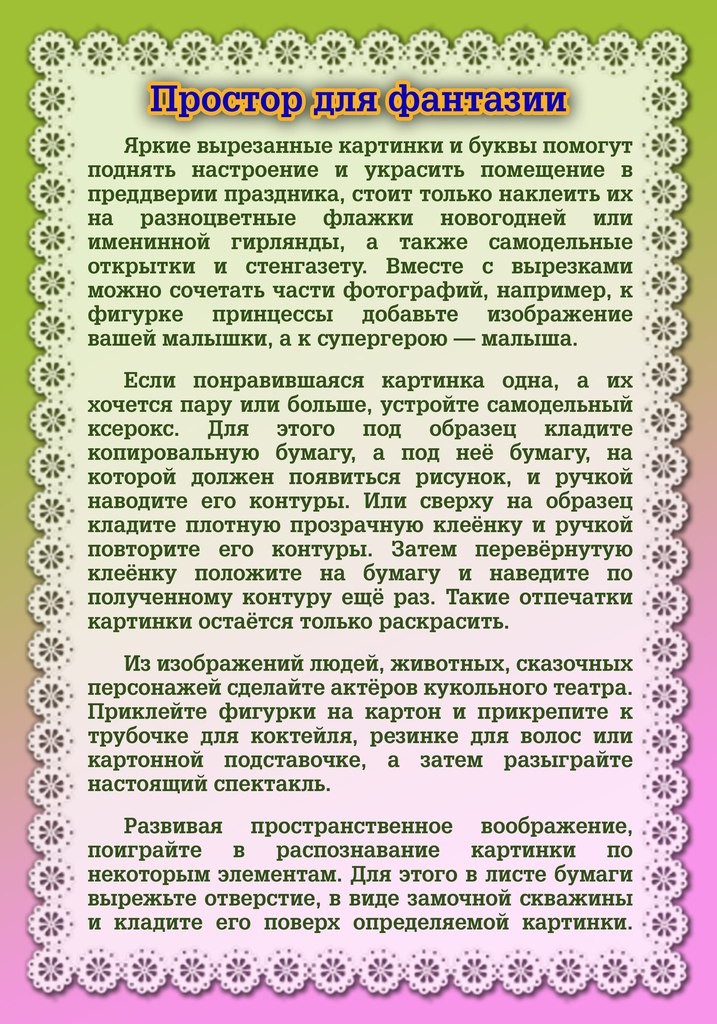 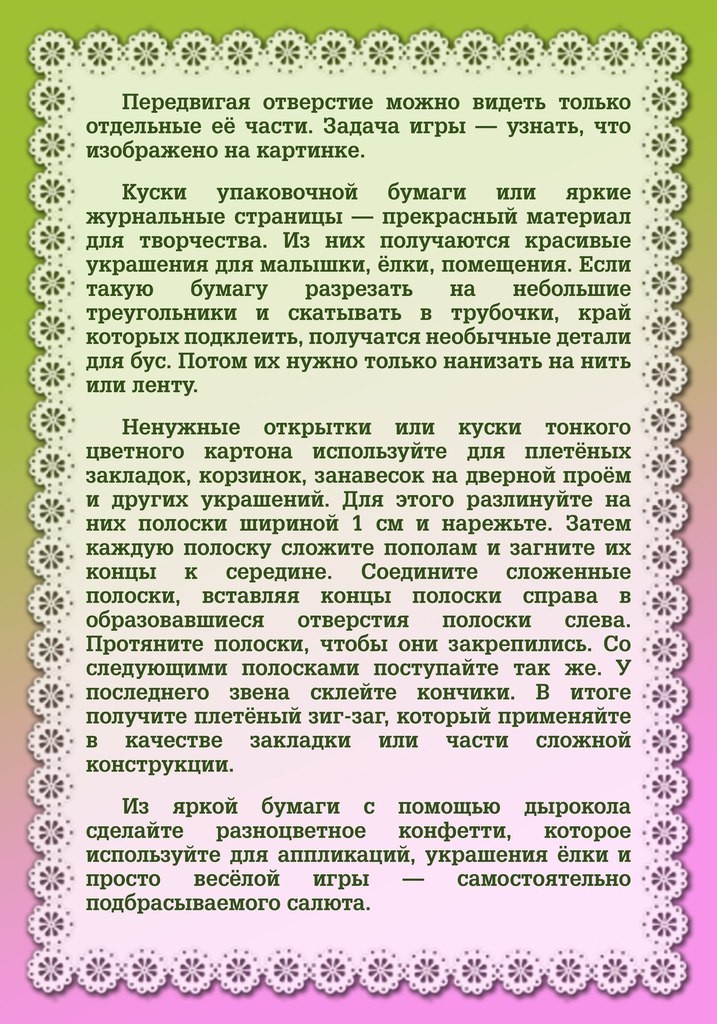 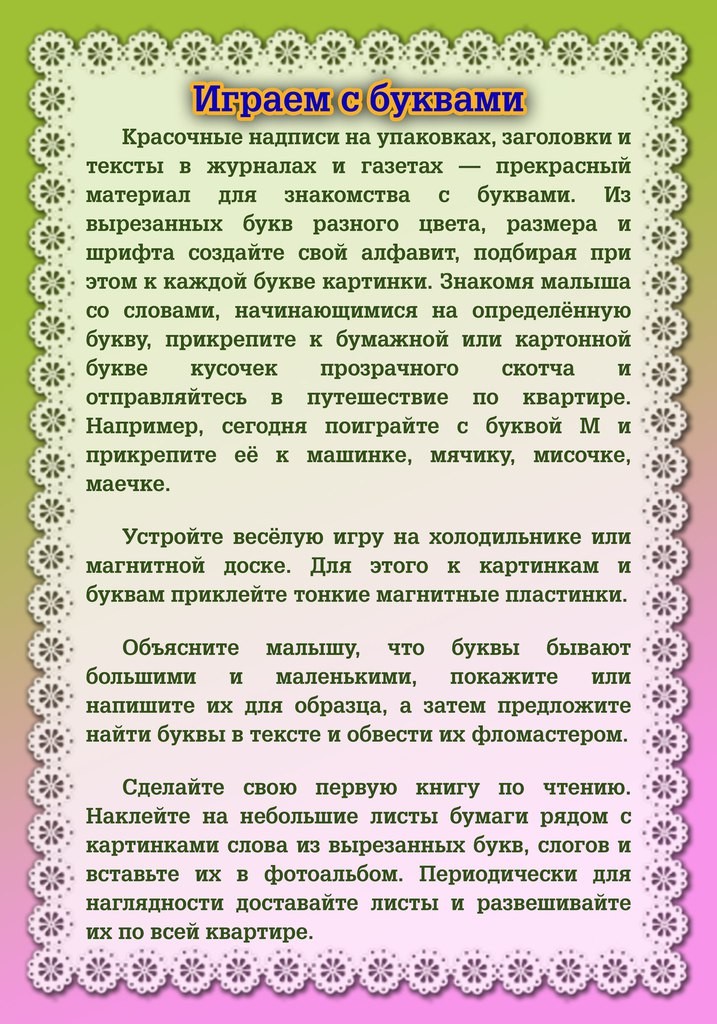 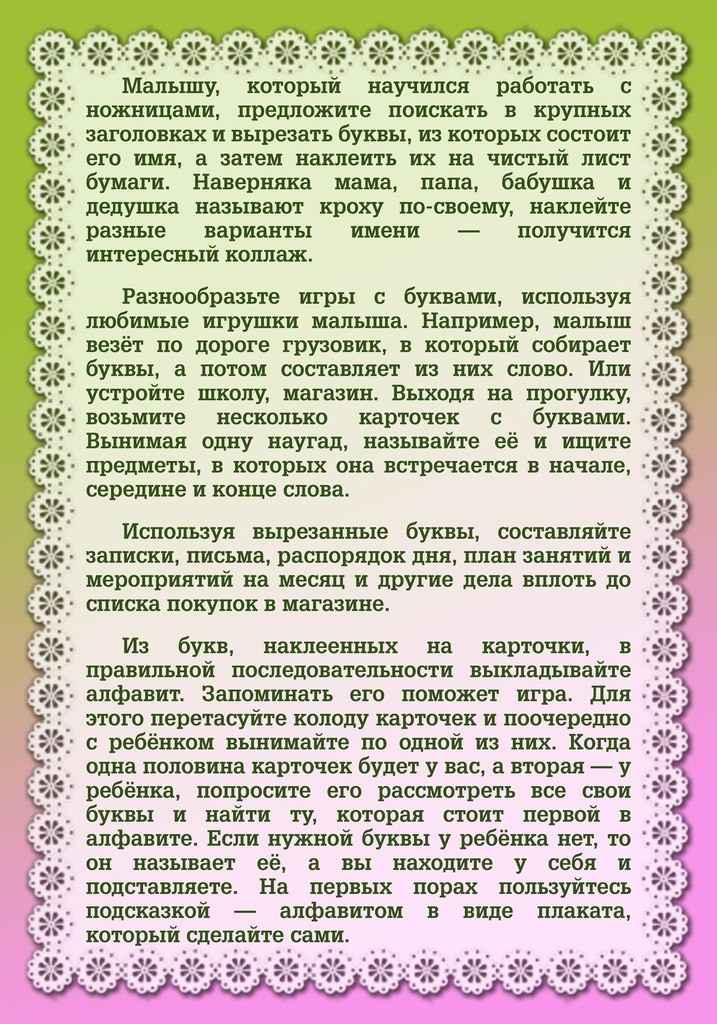 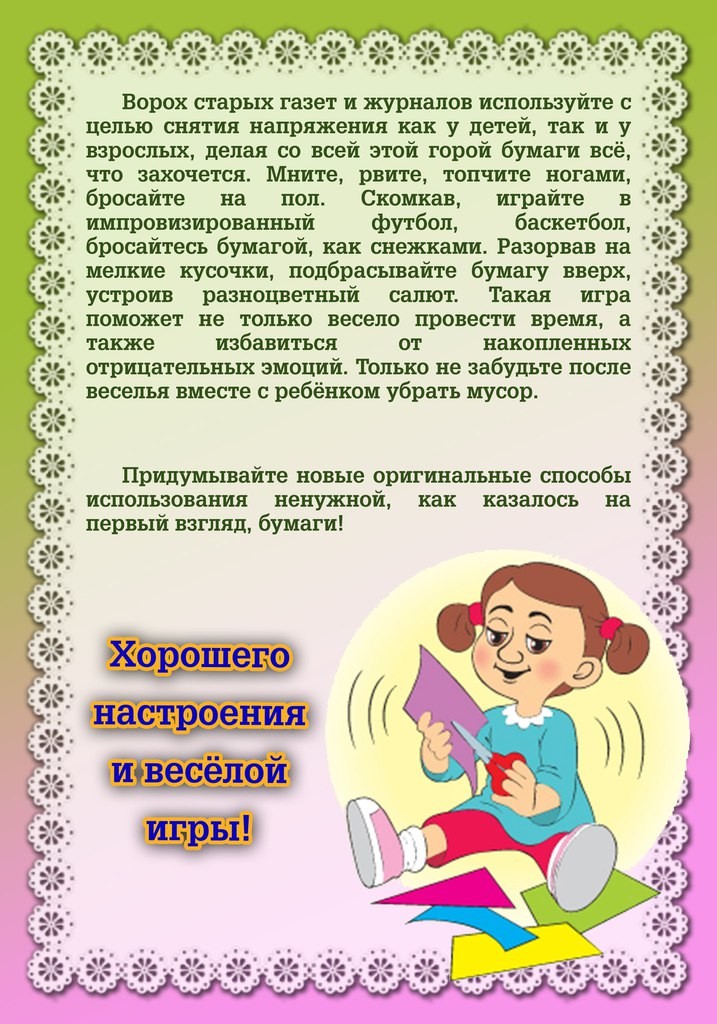 